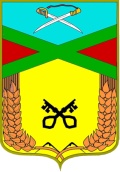 Администрациясельского поселения «Даурское»Муниципального района «Забайкальский район» ПОСТАНОВЛЕНИЕ« 21 » ноября 2019 года                                                                                  № 145п.ст. ДаурияО предоставлении разрешения на условно разрешенный вид использования земельного участка   	В соответствии со статьей 39 Градостроительного кодекса Российской Федерации, статьей 6 Правил землепользования и застройки сельского поселения «Даурское» муниципального района «Забайкальский район», утвержденных Решением Совета сельского поселения «Даурское» от 12 октября 2018 года № 44, Уставом сельского поселения «Даурское», с учетом протокола проведения публичных слушаний от 21 ноября 2019 года, заключения о результатах публичных слушаний по предоставлению разрешения на условно разрешенный вид использования земельного участка от 21 ноября 2019 года, администрация сельского поселения «Даурское», постановляет:	1. Предоставить разрешение на условно разрешенный вид использования земельного участка в кадастровом квартале 75:06:050102, площадью 73 кв.м., расположенного по адресу: Забайкальский край, Забайкальский район, сельское поселение «Даурское», дом № 5, для размещения гаража, предназначенного для хранения служебного автотранспорта.	2. Настоящее Постановление вступает в силу с момента его официального опубликования.	3. Обнародовать настоящее Постановление в установленном порядке и разместить на сайте сельского поселения «Даурское» в сети интернет.И.о. Главы сельского поселения «Даурское»                               Ф.С. Перебоева